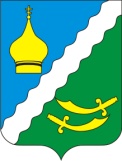 РОССИЙСКАЯ ФЕДЕРАЦИЯРОСТОВСКАЯ ОБЛАСТЬМАТВЕЕВО – КУРГАНСКИЙ РАЙОНМУНИЦИПАЛЬНОЕ ОБРАЗОВАНИЕ«МАТВЕЕВО - КУРГАНСКОЕ СЕЛЬСКОЕ ПОСЕЛЕНИЕ»АДМИНИСТРАЦИЯ МАТВЕЕВО – КУРГАНСКОГОСЕЛЬСКОГО ПОСЕЛЕНИЯРАСПОРЯЖЕНИЕ     26.12.2019 год                           № 126                            п.Матвеев Курган О внесении изменений  в распоряжение №212  от 23.11.2018 года«Об утверждении плана реализации муниципальной программы Матвеево-Курганского сельского поселения «Обеспечение качественными жилищно-коммунальными услугами населения Матвеево-Курганского поселенияна 2019-2030 годы» на 2019 год.	В соответствии с постановлением Администрации Матвеево - Курганского сельского поселения от 28.06.2018 № 137 «Об утверждении Порядка разработки, реализации и оценки эффективности муниципальных программ», распоряжением Администрации Матвеево - Курганского сельского поселения от 18.09.2018 № 184 «Об утверждении перечня муниципальных программ», постановлением Администрации Матвеево-Курганского сельского поселения от 02.11.2018  № 200 «Об утверждении муниципальной программы «Обеспечение качественными жилищно-коммунальными услугами населения  Матвеево-Курганского поселения на 2019-2030 годы»:1. Внести в приложение к распоряжению Администрации Матвеево-Курганского сельского поселения  №212 от 23.11.2018 года «Об утверждении плана реализации  муниципальной программы Матвеево-Курганского сельского поселения «Обеспечение качественными жилищно-коммунальными услугами населения  Матвеево-Курганского поселения на 2019-2030 годы» на 2019 год изменения, изложив его в редакции согласно приложения. 2.Настоящее распоряжение вступает в силу после его опубликования  в информационном бюллетени Матвеево-Курганского сельского поселения и подлежит размещению на  официальном сайте Администрации Матвеево-Курганского сельского поселения в информационно-телекоммуникационной сети Интернет.      3.Контроль за  исполнением распоряжения оставляю за собой. Глава Администрации Матвеево-Курганскогосельского поселения                                                                    Г.В.ЩетковаПриложение к распоряжению АдминистрацииМатвеево-Курганскогосельского поселения от  26.12.2020 г  №126Планреализации муниципальной программы Матвеево-Курганского сельского поселения«Обеспечение качественными жилищно-коммунальными услугами населения  Матвеево-Курганского поселения на 2019-2030 годы» на 2019 год  № п/пНомер и наименование Ответственный 
 исполнитель  Ожидаемый результат  (краткое описание)Плановый 
срок    
реализацииОбъем расходов, (тыс. рублей) Объем расходов, (тыс. рублей) Объем расходов, (тыс. рублей) Объем расходов, (тыс. рублей) № п/пНомер и наименование Ответственный 
 исполнитель  Ожидаемый результат  (краткое описание)Плановый 
срок    
реализациивсегообластной
   бюджетбюджетмуниципального районабюджет поселения  и безвозмездные поступления в  бюджет поселения1234567891Подпрограмма 1.Развитие жилищногохозяйства в Матвеево-Курганском сельском поселении"                Основное  мероприятие 1.1 «Обеспечение мероприятий по капитальному ремонту многоквартирных домов в рамках подпрограммы «Развитие жилищного хозяйства» муниципальной программы  «Обеспечение качественными жилищно-коммунальными услугами населения Матвеево-Курганского сельского поселения»Зам.Главы Матвеево-Курганского сельского поселенияПовышение комфортности проживания граждан, соответствие многоквартирных домов нормативно-техническим требованиямВесь период33,6ХХ33,6Мероприятие 1.1.1Взносы региональному оператору 30,0ХХ30,0Мероприятие 1.1.2Содержание муниципального имущества3,6ХХ3,6Контрольное событие подпрограммы 1.33,6ХХ33,6Подпрограмма 2."Развитие коммунальногохозяйства в Матвеево-Курганском сельском поселении"                Весь периодОсновное мероприятие 2.1 «Расходы на ремонт и содержание объектов муниципальной собственности в рамках подпрограммы «Развитие коммунального хозяйства» муниципальной программы  «Обеспечение качественными жилищно-коммунальными услугами населения Матвеево-Курганского сельского поселения»Зам.Главы Матвеево-Курганского сельского поселенияПовышение удовлетворенности населения Матвеево-Курганского сельского поселения уровнем коммунального обслуживания; снижение уровня потерь при производстве, транспортировке и распределении коммунальных ресурсов.Весь период109,9ХХ109,9Мероприятие 2.1.1ТО  газопроводовЗам.Главы Матвеево-Курганского сельского поселенияВесь период103,3ХХ103,3Мероприятие 2.1.2Ремонт коммунальной техникиЗам.Главы Матвеево-Курганского сельского поселенияВесь период6,6ХХ6,6Основное мероприятие 2.2Мероприятия по обеспечению содержания имущества (налоги)Зам.Главы Матвеево-Курганского сельского поселения88,088,0Основное мероприятие 2.3Возмещение предприятиям жилищно-коммунального хозяйства части платы граждан за коммунальные услуги в рамках подпрограммы «Развитие коммунального хозяйства» муниципальной программы «Обеспечение качественными жилищно-коммунальными услугами населения Матвеево-Курганского сельского поселения»Зам.Главы Матвеево-Курганского сельского поселения1-2 квартал384,4363,2Х21,2Основное мероприятие 2.4Строительство объектов социального и производственного комплексов, в том числе объектов общегражданского назначения,  инфраструктуры в рамках подпрограммы «Развитие коммунального хозяйства» муниципальной программы  «Обеспечение качественными жилищно-коммунальными услугами населения Матвеево-Курганского сельского поселения»Зам.Главы Матвеево-Курганского сельского поселения2-4 квартал1631,6ХХ1631,6Мероприятие 2.4.1Расходы на проведение пусконаладочных работ блочно-модульной котельной в п.Матвеев Курган, пер.Спортивный, №29АЗам.Главы Матвеево-Курганского сельского поселения2-4 квартал1631,6ХХ1631,6Контрольное событие подпрограммы 22213,9363,2Х1850,7Подпрограмма 3.«Благоустройство территории Матвеево-Курганского сельского поселения»               Зам.Главы Матвеево-Курганского сельского поселения Основное мероприятие 3.1«Расходы на содержание, ремонт уличного освещения в рамках подпрограммы «Благоустройство территории» муниципальной программы  «Обеспечение качественными жилищно-коммунальными услугами населения Матвеево-Курганского сельского поселения»Зам.Главы Матвеево-Курганского сельского поселенияСоздание условий для благоприятного проживания граждан на территории городского поселения;- повышение уровня благоустроенности территории 11429,3ХХ11429,3Мероприятие 3.1.1Коммунальные услуги за уличное освещениеЗам.Главы Матвеево-Курганского сельского поселения10322,8ХХ10322,8Мероприятие 3.1.2ТО уличного освещенияЗам.Главы Матвеево-Курганского сельского поселения1106,5ХХ1106,5Основное мероприятие 3.2«Расходы на озеленение территории в рамках подпрограммы «Благоустройство территории» муниципальной программы  «Обеспечение качественными жилищно-коммунальными услугами населения Матвеево-Курганского сельского поселения»Зам.Главы Матвеево-Курганского сельского поселенияРазвитие положительных тенденций в создании благоприятной среды жизнедеятельности; развитие культурного отдыха населения;
улучшение санитарного и экологического состояния сельскогопоселения;
увеличение площади зеленых насаждений.479,4ХХ479,4Мероприятие 3.2.1Приобретение   рассады однолетних и многолетних цветов, деревьевЗам.Главы Матвеево-Курганского сельского поселения255,2ХХ255,2Мероприятие 3.2.2Содержание зеленых насажденийЗам.Главы Матвеево-Курганского сельского поселения224,2ХХ224,2Основное мероприятие 3.3«Расходы на ремонт и содержание гражданских кладбищ, памятников в рамках подпрограммы «Благоустройство территории» муниципальной программы  «Обеспечение качественными жилищно-коммунальными услугами населения Матвеево-Курганского сельского поселения»Зам.Главы Матвеево-Курганского сельского поселенияРазвитие положительных тенденций в создании благоприятной среды жизнедеятельности; улучшение санитарного и экологического состояния мест захоронений сельского поселения.
1753,0ХХ1753,0Мероприятие 3.3.1Содержание кладбищ и мест захороненияЗам.ГлавыМатвеево-Курганского сельского поселения294,2ХХ294,2Мероприятие 3.3.2	Текущий ремонт памятниковЗам.Главы Матвеево-Курганского сельского поселения247,5ХХ247,5Мероприятие 3.3.3Содержание памятниковЗам.Главы Матвеево-Курганского сельского поселения643,3ХХ643,3Мероприятие 3.3.5Изготовление топографической съёмки  памятника «Якорь»Зам.Главы Матвеево-Курганского сельского поселения22,9ХХ22,9Мероприятие 3.3.6Проверка достоверности проектной стоимостиЗам.ГлавыМатвеево-Курганского сельского поселения10,0ХХ10,0Мероприятие 3.3.7Установка ограждения на гражданских кладбищах в х.Колесниково и в с.НовоандриановкаЗам.Главы Матвеево-Курганского сельского поселения174,0ХХ174,0Мероприятие 3.3.8Ремонт ограждения на гражданском кладбище в п.Матвеев Курган по ул.ОктябрьскойЗам.Главы Матвеево-Курганского сельского поселения94,7ХХ94,7Мероприятие 3.3.9Вывоз мусора с кладбищЗам.ГлавыМатвеево-Курганского сельского поселения102,6ХХ102,6Мероприятие 3.3.10Коммунальные платежиЗам.ГлавыМатвеево-Курганского сельского поселения126,8ХХ126,8Мероприятие 3.3.11Охрана памятниковЗам.ГлавыМатвеево-Курганского сельского поселения29,3ХХ29,3Мероприятие 3.3.12Приобретение трубЗам.ГлавыМатвеево-Курганского сельского поселения7,7ХХ7,7Основное мероприятие 3.4Прочие расходы на благоустройство территории в рамках подпрограммы «Благоустройство территории» муниципальной программы  «Обеспечение качественными жилищно-коммунальными услугами населения Матвеево-Курганского сельского поселения»Зам.Главы Матвеево-Курганского сельского поселенияСоблюдение санитарных норм и правил по содержанию  
территории;- обеспечение чистоты и порядка улиц и дворов, организация мест отдыха ;- содержание территорий в соответствии с санитарными, техническими нормами и правилами3364,1Х175,43188,7Мероприятие 3.4.1Отлов бродячих собакЗам.Главы Матвеево-Курганского сельского поселения179,0ХХ179,0Мероприятие 3.4.2Утилизация стихийных свалок, рекультивация законсервированныхЗам.Главы Матвеево-Курганского сельского поселения640,3Х175,4464,9Мероприятие 3.4.3ХозрасходыЗам.Главы Матвеево-Курганского сельского поселения650,2ХХ650,2Мероприятие 3.4.4Приобретение и установка детского игрового оборудования. Установка ограждения на детских площадках. Зам.Главы Матвеево-Курганского сельского поселения290,6ХХ290,6Мероприятие 3.4.5Утилизация ртутьсодержащих лампЗам.Главы Матвеево-Курганского сельского поселения28,2ХХ28,2Мероприятие 3.4.6Работы по скашиванию травыЗам.Главы Матвеево-Курганского сельского поселения203,8ХХ203,8Мероприятие 3.4.7Содержание парков и скверовЗам.Главы Матвеево-Курганского сельского поселения489,6ХХ489,6,0Мероприятие 3.4.8Благоустройство тнрриторииЗам.Главы Матвеево-Курганского сельского поселения132,8ХХ132,8Мероприятие 3.4.9Ремонт детских площадокЗам.Главы Матвеево-Курганского сельского поселения99,0ХХ99,0Мероприятие 3.4.10Устройство тротуарной дорожки в парке по ул.АгрономическойЗам.Главы Матвеево-Курганского сельского поселения97,3ХХ97,3Мероприятие 3.4.11Удаление и санитарная обрезка деревьевЗам.Главы Матвеево-Курганского сельского поселения54,9ХХ54,9Мероприятие 3.4.12Коммунальные платежи (электроэнергия модульный туалет)Зам.Главы Матвеево-Курганского сельского поселения50,5ХХ50,5Мероприятие 3.4.13Изготовление дизайн-проекта и сметыЗам.Главы Матвеево-Курганского сельского поселения198,0ХХ198,0Мероприятие 3.4.13Работы по ограждению территории от  МКД на ул.ПушкинскойЗам.Главы Матвеево-Курганского сельского поселения249,9ХХ249,9Контрольное событие подпрограммы 317025,3Х175,416849,9Итого по муниципальной программе:19273,3363,2175,418734,7